
Ressources disponibles pour l’Education financière à destination des professeurs et des élèves (liste non exhaustive)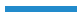 CC BY NC SA – 25/11/2022SourcesLien URLIndications complémentairesIndications complémentairesIndications complémentairesRessources pédagogiques Banque de Francehttps://abc-economie.banque-france.fr/Site internet de ABC banque de France Economie en bref- chiffres clé de l’économiePropositions d’Ateliers, jeux, vidéo en ligneSite internet de ABC banque de France Economie en bref- chiffres clé de l’économiePropositions d’Ateliers, jeux, vidéo en ligneSite internet de ABC banque de France Economie en bref- chiffres clé de l’économiePropositions d’Ateliers, jeux, vidéo en ligneRessources pédagogiques Banque de Francehttps://www.banque- france.fr/sites/default/files/medias/documents/cata logue-abc-eco_0.pdfDe nombreuses ressources pédagogiques pour mieux comprendre les grands sujets monétaires et financiers.Une variété de formats pour répondre aux préférences de chacun : vidéos, fiches synthétiques (Eco en bref en 2-3 infographies, chronologies de dates-clés, quiz et jeux en ligne, ateliers et concours.Des outils accessibles et gratuits, destinés notamment aux lycéens et étudiantsDe nombreuses ressources pédagogiques pour mieux comprendre les grands sujets monétaires et financiers.Une variété de formats pour répondre aux préférences de chacun : vidéos, fiches synthétiques (Eco en bref en 2-3 infographies, chronologies de dates-clés, quiz et jeux en ligne, ateliers et concours.Des outils accessibles et gratuits, destinés notamment aux lycéens et étudiantsDe nombreuses ressources pédagogiques pour mieux comprendre les grands sujets monétaires et financiers.Une variété de formats pour répondre aux préférences de chacun : vidéos, fiches synthétiques (Eco en bref en 2-3 infographies, chronologies de dates-clés, quiz et jeux en ligne, ateliers et concours.Des outils accessibles et gratuits, destinés notamment aux lycéens et étudiantsMes questions d’entrepreneur (Banque de France)https://www.mesquestionsdentrepreneur.fr/chiffres-tr%C3%A9sorerie/comprendre-mes-chiffres/le-jeu- danalyse-financi%C3%A8re-aventure-entrepreneurC’est un jeu innovant et ludique qui permet d’appréhender les principaux indicateurs financiers d’une entreprise. Dédié à un public âgé d’au moins 14 ans, il est plus spécifiquement destiné aux élèves, étudiants, porteurs de projets ou jeunes entrepreneurs. Vous pouvez faire appel à la succursale Banque de France qui pourra vous former gratuitement à l'animation du jeu # Aventure entrepreneur...Pour cela, merci d'écrire à educfi69@banque-france.frC’est un jeu innovant et ludique qui permet d’appréhender les principaux indicateurs financiers d’une entreprise. Dédié à un public âgé d’au moins 14 ans, il est plus spécifiquement destiné aux élèves, étudiants, porteurs de projets ou jeunes entrepreneurs. Vous pouvez faire appel à la succursale Banque de France qui pourra vous former gratuitement à l'animation du jeu # Aventure entrepreneur...Pour cela, merci d'écrire à educfi69@banque-france.frC’est un jeu innovant et ludique qui permet d’appréhender les principaux indicateurs financiers d’une entreprise. Dédié à un public âgé d’au moins 14 ans, il est plus spécifiquement destiné aux élèves, étudiants, porteurs de projets ou jeunes entrepreneurs. Vous pouvez faire appel à la succursale Banque de France qui pourra vous former gratuitement à l'animation du jeu # Aventure entrepreneur...Pour cela, merci d'écrire à educfi69@banque-france.frStage CEFPEP (Centre d’éducation et de formation en partenariat avec les entreprises et les professions)Cefpep@education.gouv.frProposition de formation pour ls enseignants au cœur du monde économique : découvertes des entreprises et des filières métiers, approfondissement des compétences professionnelles des acteurs éducatifs.Dispositif national de formation afin de promouvoir la relation école/entrepriseProposition de formation pour ls enseignants au cœur du monde économique : découvertes des entreprises et des filières métiers, approfondissement des compétences professionnelles des acteurs éducatifs.Dispositif national de formation afin de promouvoir la relation école/entrepriseProposition de formation pour ls enseignants au cœur du monde économique : découvertes des entreprises et des filières métiers, approfondissement des compétences professionnelles des acteurs éducatifs.Dispositif national de formation afin de promouvoir la relation école/entrepriseRessources pédagogiques citécohttps://www.citeco.fr/les-podcasts-de-cit%C3%A9coCitéco propose également des podscats qui permettent d’appréhender de manière décalée, dans des œuvres populaires, des concepts économiques incontournables mais aussi de découvrir les histoires de monnaies pas comme les autres.Citéco propose également des podscats qui permettent d’appréhender de manière décalée, dans des œuvres populaires, des concepts économiques incontournables mais aussi de découvrir les histoires de monnaies pas comme les autres.Citéco propose également des podscats qui permettent d’appréhender de manière décalée, dans des œuvres populaires, des concepts économiques incontournables mais aussi de découvrir les histoires de monnaies pas comme les autres.Ressources pédagogiques citécohttps://www.citeco.fr/rubriques/espace- enseignantsDes ressources pédagogiques sélectionnées tout spécifiquement pour les enseignants afin de contribuer à la préparation des cours.Des ressources pédagogiques sélectionnées tout spécifiquement pour les enseignants afin de contribuer à la préparation des cours.Des ressources pédagogiques sélectionnées tout spécifiquement pour les enseignants afin de contribuer à la préparation des cours.Ressources pédagogiques citécohttps://www.citeco.fr/visite-virtuelle/index.htmlVisite virtuelle de l’hôtel gaillardVisite virtuelle de l’hôtel gaillardVisite virtuelle de l’hôtel gaillardRessources « la finance pour tous »https://www.lafinancepourtous.com/Site pédagogique sur l’argent et la finance. Le site internet permet d’accéder à de multiples ressources qui s’adresse aussi bien aux enseignants qu’aux élèves/étudiants : des actualités, des articles de décryptage, des articles « pratique », des vidéos , des quizz ainsi qu’une rubrique « ludothèque ».